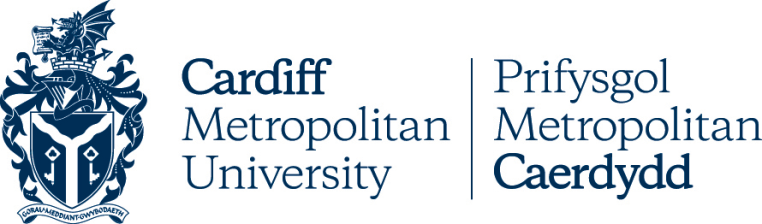 Cynllun Cyhoeddi Rhyddid GwybodaethMae adran 19 o Ddeddf Rhyddid Gwybodaeth 2000 yn ei gwneud yn ofynnol i bob awdurdod cyhoeddus fabwysiadu a chynnal Cynllun Cyhoeddi.Mae'r Ddeddf yn hyrwyddo mwy o onestrwydd ac atebolrwydd ar draws y sector cyhoeddus drwy ei gwneud yn ofynnol i bob awdurdod cyhoeddus sicrhau bod gwybodaeth ar gael yn rhagweithiol.  Mae'r Cynllun Cyhoeddi hwn yn cyd-fynd â Chynllun Cyhoeddi Enghreifftiol y Comisiynydd Gwybodaeth ar gyfer Prifysgolion.Fframwaith Cyfreithiol a LlywodraethuCorfforaeth Addysg Uwch yw'r Brifysgol. Dim ond drwy Orchymyn Seneddol y gellir rhoi statws Corfforaeth Addysg Uwch. Roedd y darparwyr hyn i gyd yn gorfforaethau Addysg Bellach (AB) neu'n rhan o awdurdodau lleol, sydd ers hynny wedi symud i'r sector Addysg Uwch (AU). Mae'r mwyafrif mawr bellach hefyd yn brifysgolion y DU. Erthyglau'r LlywodraethOfferyn y LlywodraethGwybodaeth am Gorff Llywodraethol y BrifysgolGwybodaeth am y Gymraeg yn y BrifysgolSut mae'r Brifysgol wedi'i ThrefnuGwybodaeth am Strwythur Rheoli a Llywodraethu'r BrifysgolGwybodaeth am y Strwythur GweithredolGwybodaeth am Strwythur Sefydliadol y BrifysgolYsgol Gelf a Dylunio Caerdydd Ysgol Addysg a Pholisi Cymdeithasol CaerdyddYsgol Reoli CaerdyddYsgol Chwaraeon a Gwyddorau Iechyd CaerdyddYsgol Dechnolegau CaerdyddGwybodaeth am Wasanaethau Proffesiynol y BrifysgolBeth rydym yn ei wneudRhaglenni Gradd IsraddedigRhaglenni Gradd Ôl-raddedigYmchwilGweithio gyda BusnesauPartneriaethau AddysgolBywyd Myfyrwyr yn y BrifysgolUndeb y MyfyrwyrDyddiadau, Lleoliadau, CysylltiadauDyddiadau Tymor y BrifysgolCampysau a Lleoliadau'r BrifysgolManylion Cyswllt y BrifysgolDatganiadau ariannolAm wybodaeth ariannol yn ymwneud ag incwm a gwariant gwirioneddol ac arfaethedig, archwiliad ariannol, a'r datganiad polisi cyflog blynyddolTrefniadau caffaelGweithdrefnau Tendro a ChontractauI gael manylion am y gweithdrefnau a ddefnyddir er mwyn caffael nwyddau a gwasanaethau, gan gynnwys contractau sydd ar gael ar gyfer tendr cyhoeddusPolisïau cyllidLwfansau Staff a ThreuliauAm fwy o wybodaeth cysylltwch â freedomofinfo@cardiffmet.ac.ukStrwythurau Tâl a Graddio StaffAm wybodaeth am gyflogau uwch staff a'r "lluosog cyflog" - mae'r gymhareb rhwng y cyflog cyflog uchaf a chyflog cyfartalog canolrif y gweithlu - yn cyfeirio at y Datganiad Ariannol a'r Datganiad Polisi Tâl Blynyddol perthnasolRhaglen Gyfalaf:Mae'r Brifysgol yng nghamau cynnar cynllunio Rhaglen Gyfalaf fawr a chyhoeddir rhagor o wybodaeth maes o law. Yn y cyfamser, am wybodaeth bellach cysylltwch â freedomofinfo@cardiffmet.ac.ukCyllid YmchwilCyhoeddwyd fel rhan o'r Datganiadau Ariannol BlynyddolCynllun Strategol y BrifysgolI gael gwybodaeth am Gynllun Strategol y Brifysgol, dangosyddion perfformiad, ac adolygiadauPerfformiad yn erbyn Dangosyddion Perfformiad AllweddolAmlinellwyd yn yr Adroddiad Blynyddol a Datganiadau AriannolSafonau Academaidd ac AnsawddAm adroddiadau arolygu’r Asiantaeth Sircrwydd Ansawdd (ASS)I gael gwybodaeth am Gyfarwyddiaeth Gwella Ansawdd y Brifysgol (GGA)Ar gyfer Llawlyfr Academaidd y BrifysgolAsesiadau Effaith Preifatrwydd DataAm fwy o wybodaeth cysylltwch â dataprotection@cardiffmet.ac.ukArchwilio AllanolAmlinellwyd yn y Datganiadau Ariannol BlynyddolFframwaith Rhagoriaeth Ymchwil (FfRhY)I gael gwybodaeth am berfformiad y Brifysgol yn y FfRhY 2021.Cysylltiadau CorfforaetholAm wybodaeth yn ymwneud â chysylltiadau'r Brifysgol â chyflogwyr a noddwyr yn y sector gyhoeddus a'r sector breifat.Cydymffurfiaeth Cydraddoldeb, Amrywiaeth, a Chynhwysiant (CACh)Ar gyfer Adroddiadau Blynyddol CAChI a'r Cynllun Cydraddoldeb Strategol a gynhyrchwyd fel rhan o gyfrifoldebau'r Brifysgol o dan y Ddeddf Cydraddoldeb 2010Adroddiadau Eraill y Llywodraeth a Rheoleiddio:Mae cyllid a chyrff rheoleiddio Addysg Uwch y DU yn casglu data gan brifysgolion a cholegau am fyfyrwyr. Mae Discover Uni yn defnyddio'r data hwn i greu ei ystadegau ei hun. Mae'r Gofrestrfa Academaidd yn gyfrifol am ddychwelyd data'r Brifysgol i Discover Uni, ac am restru cysylltiadau Cyrff Proffesiynol, Statudol a Rheoleiddiol y Brifysgol (CPSRh).  Yn ogystal, mae'n ofynnol i bob Prifysgol a darparwr addysg uwch eraill yn y DU gyflwyno gwybodaeth flynyddol i'r Asiantaeth Ystadegau Addysg Uwch (HESA). Mae HESA ar gael yr holl ddata tebyg a chyson gan bob darparwr AU, wrth arbed amser ac adnoddau prifysgolion a ariennir yn gyhoeddus. Mae HESA yn cyhoeddi data agored o dan drwydded Creative Commons am fyfyrwyr, staff, cyllid ac agweddau eraill ar addysg uwch. Yn ogystal, mae UCAS yn elusen annibynnol sy'n darparu gwasanaeth derbyn israddedigion cenedlaethol y DU. Bob blwyddyn, mae'n helpu tua 700,000 o fyfyrwyr i wneud cais am gyrsiau israddedig llawn amser, mewn bron i 400 o brifysgolion a cholegau'r DU. Ceir gwybodaeth UCAS sydd ar gael yn rhydd yma. Y Corff LlywodraetholAm ragor o wybodaeth gan gynnwys cofnodion cyfarfodydd a pholisïau a gweithdrefnau cysylltiedigGrŵp Gweithredol yr Is-GanghellorGwybodaeth am Fwrdd Academaidd y Brifysgol Llawlyfr AcademaiddYn cynnwys Rheoliadau a Gweithdrefnau Academaidd, Dylunio Rhaglenni, Monitro Cymeradwyo ac AdolyguHwb Polisi Met CaerdyddAr gyfer copïau o'r holl bolisïau sy'n ymwneud â Chyllid, Llywodraethu, Iechyd a Diogelwch, Ystadau, Cynaliadwyedd, Adnoddau Dynol, Technoleg Gwybodaeth, Ymchwil, Addysgu, Dysgu a MyfyrwyrCydymffurfio â Safonau'r Gymraeg (SG)Am wybodaeth gan gynnwys yr Hysbysiad Cydymffurfio ac Adroddiadau Monitro  Blynyddol Safonau’r Gymraeg.CwynionCyfundrefnau a Pholisïau Codi Tâl:Nid yw'r Brifysgol yn codi tâl am wybodaeth.Cofrestr Buddiannau Staff Uwch:Bydd Cofrestr o Ddatganiadau o Ddiddordeb yn cael ei chyhoeddi yn y Flwyddyn Academaidd 22/23. Am fwy o wybodaeth cysylltwch â freedomofinfo@cardiffmet.ac.ukCofrestr o Anrhegion a Lletygarwch a Ddarperir i Uwch Staff:Bydd Cofrestr o Anrhegion a Lletygarwch yn cael ei chyhoeddi ym Mlwyddyn Academaidd 22/23. Am fwy o wybodaeth cysylltwch â freedomofinfo@cardiffmet.ac.ukTeledu Cylch Cyfyng:I gael gwybodaeth am leoliadau unrhyw gamerâu gwyliadwriaeth teledu cylch cyfyng sy'n cael eu gweithredu gan y Brifysgol, neu ar ran y Brifysgol, cysylltwch â freedomofinfo@cardiffmet.ac.uk.Prospectws a Manylion CwrsAcademïau Byd-eangCyllid Myfyrwyr a Ffioedd DysguBwrsarïau ac Ysgoloriaethau PrifysgolGwasanaethau Myfyrwyr a ChaplaniaethChwaraeon Met CaerdyddLlety MyfyrwyrGwasanaeth GyrfaoeddGwasanaethau'r GynhadleddMae'r wybodaeth a nodwyd yn y Cynllun Cyhoeddi hwn ar gael drwy wefan y Brifysgol ac mae hefyd ar gael mewn copi caled mewn gwahanol fformatau ar gais.  Dylai unrhyw ymholiadau neu geisiadau sy'n ymwneud â'r Cynllun Cyhoeddi gael eu hanfon at freedomofinfo@cardiffmet.ac.uk. Dylai unrhyw geisiadau am wybodaeth nas cyhoeddwyd dan y Cynllun Cyhoeddi gael eu gwneud yn ysgrifenedig i'r e-bost freedomofinfo@cardiffmet.ac.uk. Caiff ceisiadau eu hystyried o dan ddarpariaethau Deddf Rhyddid Gwybodaeth 2000 a PholisiRhyddid Gwybodaeth y Brifysgol .Dyddiad adolygu a diweddaru’r Cynllun Cyhoeddi: 18/7/2022.